Figure S2 - Number of C. posadasii ITS2 paired-reads representing OTUs denovo49 and denovo8395 obtained for each of quadruplicates that corresponds a single location in semi-arid areas of Falcon and Lara states of Venezuela.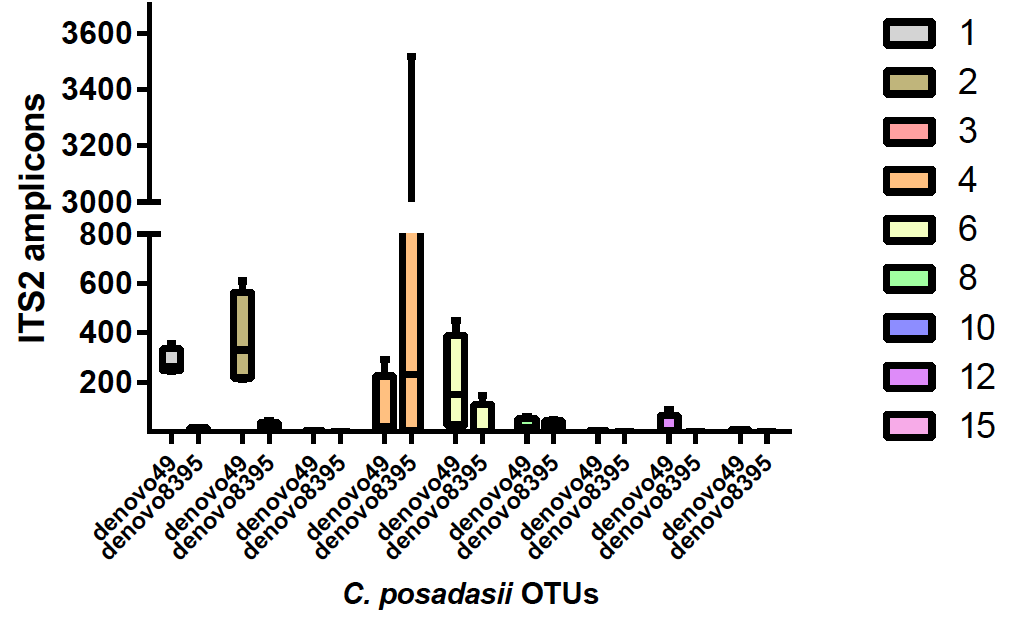 